
РОССИЙСКАЯ ФЕДЕРАЦИЯ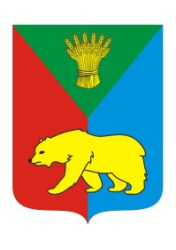 ИРКУТСКАЯ ОБЛАСТЬ   ИРКУТСКИЙ РАЙОНДУМАХомутовского муниципального образованияТретий созывРешение_____________                                                                              №__________с.ХомутовоОб утверждении границ территориального общественногосамоуправления «Радуга»В целях развития на территории Хомутовского муниципального образования территориального общественного самоуправления, руководствуясь статьями 12, 60 Конституции Российской Федерации, ст.27 Федерального закона от 6 октября 2003 года № 131-ФЗ "Об общих принципах организации местного самоуправления в Российской Федерации", Уставом Хомутовского муниципального образования, заслушав информацию о границах территориального общественного самоуправления «Радуга», Дума Хомутовского муниципального образованияРЕШИЛА:         1.​ Утвердить границы территориального общественного самоуправления «Радуга» (Приложение).         2. Опубликовать настоящее решение в установленном законом порядке.         3. Контроль за исполнением данного решения возложить на комиссию по жилищно-коммунальному обеспечению Думы Хомутовского муниципального образования (С.Н.Язиков).Глава Хомутовского муниципального образования                                                    В.М. КолмаченкоПриложение к решению Думы Хомутовскогомуниципального образованияот ________________ №_______Описание границ территориального общественного самоуправления «Радуга»Группа многоквартирных жилых домов, расположенных в с.Хомутово по адресам:          - ул. Чапаева, д.11;         - ул. Мичурина, 8.Начальник социального отдела                                                         Л.Л. Гуневич.